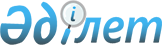 Об утверждении Рамочного контракта о государственной поддержке и предоставлении мер стимулирования Инвестору, осуществляющему инвестиционную деятельность в приоритетных секторах экономики Республики Казахстан
					
			Утративший силу
			
			
		
					Приказ Председателя Агентства Республики Казахстан по инвестициям от 7 декабря 1999 года N 25. Зарегистрирован в Министерстве юстиции Республики Казахстан 6.01.2000г. за N 1020. Утратил силу - приказом председателя Комитета по инвестициям Министерства индустрии и торговли Республики Казахстан от 20 февраля 2004 года N 7-п             Извлечение из приказа председателя Комитета 

          по инвестициям Министерства индустрии и торговли 

        Республики Казахстан от 20 февраля 2004 года N 7-п       "В связи с принятием Закона Республики Казахстан от 8 января 2003 года "Об инвестициях", постановления Правительства Республики Казахстан от 8 мая 2003 года N 436 "О некоторых вопросах реализации Закона Республики Казахстан "Об инвестициях", в соответствии с пунктом 1 статьи 27 Закона Республики Казахстан от 24 марта 1998 года "О нормативных правовых актах" приказываю: 

      1. Признать утратившими силу следующие нормативные правовые акты по вопросам инвестиций: 

      13) Приказ Председателя Агентства Республики Казахстан по инвестициям от 7 декабря 1999 года N 25 "Об утверждении Рамочного контракта о государственной поддержке и предоставлении мер стимулирования Инвестору, осуществляющему инвестиционную деятельность в приоритетных секторах экономики Республики Казахстан" (N 1020 от 6 января 2000 года)..." 

 

      Председатель 

------------------------------------------------------------------- 

 

 

        В соответствии со статьей 12 Закона Республики Казахстан от 28 февраля 1997 года Z970075_  "О государственной поддержке прямых инвестиций" и в целях упорядочения заключения контрактов о государственной поддержке и предоставлении мер стимулирования, установления единых правил, понятий и процедуры оформления контракта, основанных на праве, регулирующем международные договоры, и на нормативных актах Республики Казахстан, приказываю: 

      1. Утвердить прилагаемый Рамочный контракт о государственной поддержке и предоставлении мер стимулирования Инвестору, осуществляющему инвестиционную деятельность в приоритетные сектора экономики Республики Казахстан. 

      2. Признать утратившим силу постановление Государственного комитета Республики Казахстан по инвестициям от 27 марта 1997 года N 1 V970408_  "Рамочный контракт о государственной поддержке и предоставлении мер стимулирования Инвестору, осуществляющему инвестиционную деятельность в приоритетные сектора экономики Республики Казахстан". 

      3. Направить настоящий приказ в Министерство юстиции Республики Казахстан на государственную регистрацию. 

 

        И.о. Председателя 

                                                УТВЕРЖДЕН 

                                          приказом Председателя 

                                                Агентства 

                                           Республики Казахстан 

                                              по инвестициям 

                                        от 7 декабря 1999 года N 25 

                    РАМОЧНЫЙ КОНТРАКТ           "О государственной поддержке и предоставлении мер 

       стимулирования Инвестору, осуществляющему инвестиционную 

      деятельность в приоритетных секторах экономики Республики 

                              Казахстан" г. Астана                             "___"___________ _____ г.      Настоящий контракт по предоставлению мер стимулирования и государственной поддержки инвестиционной деятельности в Республике Казахстан заключен между Агентством Республики Казахстан по инвестициям (именуемым далее "Агентство"), в лице Председателя Агентства Республики Казахстан по инвестициям ______(Ф.И.О.)______и 

__________(физическим или юридическим лицом)__________ (именуемым в 

дальнейшем "Инвестор"), в лице ____(должность, Ф.И.О.)_____________      Принимая во внимание, что:      1) Законодательство Республики Казахстан о государственной поддержке прямых инвестиций, основанное на Конституции Республики Казахстан, направлено на создание благоприятного инвестиционного климата для обеспечения ускоренного развития производства товаров, работ и оказания услуг в приоритетных секторах экономики; 

      2) Агентство, наделенное правом проведения переговоров, определения условий и подписания контракта - единственный государственный орган, уполномоченный представлять Республику Казахстан перед Инвесторами, осуществляющими прямые инвестиции в Республике Казахстан; 

      3) Данный контракт регулирует взаимные права и обязанности Агентства и Инвестора при осуществлении инвестиционной деятельности. 

      Агентство и Инвестор заключили Настоящий Контракт о нижеследующем: 

                         1. Определения 

      Если нет иного разъяснения в тексте контракта, приведенные ниже слова и термины, использованные в нем, имеют следующий смысл: 

      Инвестиционная деятельность - предпринимательская деятельность, связанная с процессом осуществления инвестиций. 

      Агентство - Агентство Республики Казахстан по инвестициям. 

      Инвестор - ____________(наименование юридического или физического лица, осуществляющего инвестиционную деятельность). 

      Утвержденный инвестор - Инвестор, заключивший контракт с Агентством. 

      Контракт - данный контракт, заключенный между Агентством и Инвестором. 

      Год действия Контракта - это период, равный 12 (двенадцати) последовательным месяцам по григорианскому календарю, в контексте Контракта, исчисляется с даты вступления Контракта в силу или в любую годовщину этого вступления. 

      Применимое право - право Республики Казахстан, а также международные соглашения, ратифицированные Республикой Казахстан. 

      Доходы - доходы, получаемые от инвестиционной деятельности или связанные с ней, независимо от формы, в которой они выплачиваются, включая прибыль, дивиденды, проценты и другие вознаграждения, либо платежи натурой. 

      Инвестиции в основной капитал - материальные активы стоимостью свыше сорока месячных расчетных показателей сроком службы более одного года, в сфере материального производства и непроизводственной сферы, включая затраты на транспортировку, хранение, страхование и монтаж оборудования, а также другие затраты прямо связанные с такими инвестициями. 

      Форс-мажор - обстоятельства непреодолимой силы, осложняющие ход или делающие невозможным дальнейшее выполнение контракта (военные конфликты, природные катастрофы, стихийные бедствия и пр.). 

      Третье лицо - означает любое физическое или юридическое лицо, за исключением Сторон по Контракту, указанных в Главе 11 Контракта. 

      Рабочая программа - означает все виды планов, подготовленных для реализации инвестиционного проекта, согласно данному Контракту и указанных в Приложении N 1 к Контракту. 

      Мониторинг - контроль со стороны Агентства за надлежащим исполнением инвестиционной деятельности по Контракту. 

      Натурные гранты - имущество или имущественные права Республики Казахстан, передаваемые Инвестору в неденежной форме с правом собственности. 

      Преференции - преимущества адресного характера, предоставляемые Агентством Инвестору. 

                        2. Цель Контракта       1. Настоящий Контракт устанавливает юридические рамки во взаимоотношениях между Агентством и Инвестором в соответствии с применимым правом, с целью предоставления различных мер стимулирования и государственной поддержки при осуществлении инвестиционной деятельности в сфере ____(приоритетный сектор экономики)___. 

                 3. Объекты инвестиционной деятельности       2. Объектом инвестиционной деятельности по настоящему контракту является ________(вид деятельности)__________, включающий в себя:                        Инвестиции в основной капитал: 

____________________________________________________ 

N п/п ! Статьи затрат           ! Сумма (долл. США) ! 

______!_________________________!___________________! 

______!_________________________!___________________! 

______!_________________________!___________________! 

______!_________________________!___________________! 

______!_________________________!___________________! 

______!_________________________!___________________! 

 

        Итого инвестиций в основной 

      капитал: 

____________________________________________________                      Инвестиции в оборотный капитал:      Денежные средства в размере _______ долларов США.      3. Общий объем прямых инвестиций -_________ долларов США. 

                        4. Предмет Контракта      4. Предметом настоящего Контракта является порядок предоставления Агентством Инвестору льгот, предусмотренных законодательством Республики Казахстан по государственной поддержке прямых инвестиций, в рамках инвестиционного проекта. 

     5. В соответствии с Законом Республики Казахстан от 28 февраля 1997 года  Z970075_   "О государственной поддержке прямых инвестиций" и приказом Агентства Республики Казахстан по инвестициям от _______ N ____ Инвестору предоставляются следующие льготы и преференции: 

___________________________________________________________ 

___________________________________________________________ 

___________________________________________________________ 

___________________________________________________________ 

___________________________________________________________ 

                         5. Права сторон       6. Агентство имеет право:       1) в пределах делегированных полномочий представлять Республику Казахстан на переговорах с Инвестором по условиям Контракта; 

      2) подписывать и регистрировать Контракт, а также вносимые в него изменения и дополнения; 

      3) осуществлять мониторинг инвестиционного проекта, включая контроль над исполнением обязательств Инвестора по Контракту; 

      4) публиковать в средствах массовой информации все нормативные правовые акты, относящиеся к реализации Контракта, сумму вложений в проект и количество создаваемых рабочих мест. 

      7. Инвестор имеет право: 

      1) предпринимать любые действия, не противоречащие условиям Контракта и действующему законодательству Республики Казахстан, для реализации согласованного инвестиционного проекта; 

      2) импортировать и экспортировать активы, оборудование и иные материалы, необходимые для осуществления инвестиционной деятельности в рамках действующего законодательства Республики Казахстан; 

      3) вносить изменения по видам работ в Рабочей программе в пределах утвержденных сумм. 

      Инвестору могут быть предоставлены дополнительные права по согласованию и в пределах компетенции Агентства. 

                        6. Обязанности сторон       8. Агентство обязуется: 

      1) оказывать содействие утвержденным инвесторам в поиске квалифицированных работников, товаров и услуг в Республике Казахстан; 

      2) оказывать содействие в устранении препятствий, связанных с осуществлением инвестиционной деятельности, в рамках действующего законодательства Республики Казахстан. 

      9. Инвестор обязуется: 

      1) осуществлять инвестиции, указанные в Главе 3 Контракта согласно Рабочей программе; 

      2) начать инвестиционную деятельность и осуществить пуск производства согласно Рабочей программе; 

      3) соблюдать действующее законодательство Республики Казахстан при реализации согласованного инвестиционного проекта; 

      4) не изменять профиль инвестиционной деятельности и не нарушать условий согласованного инвестиционного проекта, по которому были предоставлены налоговые льготы, указанные в пункте 5 Контракта; 

      5) при реализации инвестиционного проекта применять передовые технологии и "ноу-хау", использовать современные методы менеджмента и маркетинга; 

      6) внедрять системы непрерывного обучения местных кадров, повышать уровень их квалификации; 

      7) создать ___ новых рабочих мест; 

      8) регулярно предоставлять информацию о ходе реализации инвестиционного проекта, затребованную Агентством в порядке и объеме, предусмотренном в Контракте. 

             7. Право владения собственностью и информацией       10. Любые активы или оборудование, закупленные Инвестором для осуществления своей инвестиционной деятельности, а также информация, являются собственностью Инвестора, если иное не предусмотрено Контрактом. 

                           8. Налоги и платежи      11. Инвестор обязуется платить налоги и платежи в соответствии с действующим налоговым законодательством Республики Казахстан и настоящим Контрактом. 

                             9. Форс-мажор       12. Ни одна из сторон не несет ответственность за невыполнение каких-либо обязательств по Контракту, если такое невыполнение или задержка при выполнении, вызваны обстоятельствами непреодолимой силы (форс-мажор). 

      13. К обстоятельствам непреодолимой силы относятся любые события, выходящие за рамки контроля сторон, как, например, военные конфликты, природные катастрофы, стихийные бедствия (пожары, крупные аварии, нарушение коммуникаций и т.п.). 

      14. При полной или частичной приостановке работ по Контракту, вызванной форс-мажорными обстоятельствами, период проведения этих работ продлевается на срок действия форс-мажора и возобновляется с момента прекращения форс-мажора. 

      15. В случае возникновения обстоятельств непреодолимой силы Сторона, пострадавшая от них, незамедлительно в течение 10 рабочих дней уведомляет об этом другую Сторону путем вручения письменного извещения, уточняющего дату начала события и описание форс-мажорных обстоятельств. 

      16. При возникновении форс-мажорных обстоятельств Стороны незамедлительно проводят переговоры для поиска решения сложившейся ситуации и используют все средства для сведения к минимуму последствий таких обстоятельств. 

                        10. Конфиденциальность 

      17. Стороны, в соответствии с законодательством Республики Казахстан, соблюдают условия конфиденциальности (согласно пункту 18 настоящего Контракта) по всем документам, информации и отчетам, относящимся к работе по реализации настоящего Контракта в течение срока его действия. 

      18. В течение срока действия Контракта ни одна из Сторон, без получения письменного согласия другой Стороны, не вправе раскрывать информацию, касающуюся содержания Контракта или иную информацию считаемую конфиденциальной и связанную с осуществлением инвестиционного проекта, кроме случаев: 

      1) когда информация используется в ходе судебного разбирательства; 

      2) когда информация предоставляется Третьим лицам, оказывающим услуги одной из Сторон по Контракту, при условии, что такое Третье лицо берет на себя обязательство соблюдения условий конфиденциальности такой информации и использовании ее только в установленных Сторонами целях и на определенный Сторонами срок; 

      3) когда информация предоставляется банку или иной финансовой организации, у которой Сторона по Контракту получает финансовые средства, при условии, что такой банк или финансовая организация берет на себя обязательство соблюдения условий конфиденциальности такой информации; 

      4) когда информация предоставляется налоговым или иным уполномоченным государственным органам Республики Казахстан, которые имеют доступ к любой информации, в том числе являющейся банковской тайной, относящейся к любым банковским счетам Инвестора, в том числе открытым в иностранных банках за пределами Республики Казахстан; 

      5) когда Агентство публикует в средствах массовой информации нормативные правовые акты, относящиеся к реализации утвержденного проекта, по которому заключен Контракт, сумму вложений в проект и количество создаваемых рабочих мест. 

                           11. Передача прав 

      19. В соответствии с законодательством Республики Казахстан Инвестор может переуступать свои права, обязательства и обязанности по Контракту своему структурному подразделению (материнской или дочерней компаниям), получив, предварительно письменное разрешение Агентства. 

      При переуступке Инвестором части своих прав структурному подразделению, ответственность перед Агентством в выполнении обязательств Инвестора по Контракту несет Инвестор. 

      20. В случае реорганизации юридического лица - Инвестора, правопреемство по настоящему Контракту осуществляется в соответствии с законодательством Республики Казахстан. 

                          12. Мониторинг проекта      21. Инвестор, регулярно, не реже 1 раза в квартал и не позднее 15-го числа первого месяца, следующего за отчетным кварталом, в установленной форме представляет в Агентство отчет о ходе реализации инвестиционного проекта. 

     22. Инвестор, ежегодно не позднее 10-го марта представляет в Агентство отчет о результатах финансово-хозяйственной деятельности за прошедший год, подтвержденный аудиторским заключением. 

     23. Мониторинг за надлежащим исполнением обязательств инвестора по реализации инвестиционного проекта производится на соответствие условиям Контракта и Рабочей программы. 

                           13. Арбитраж 

 

        24. Стороны сделают все от них зависящее для разрешения всех споров и разногласий, связанных с инвестиционной деятельностью, или возникающие, в связи с выполнением или интерпретацией любого из положений Контракта, путем переговоров между собой. 

      25. В случае недостижения Сторонами согласия в течение двух месяцев, со дня получения письменного обращения любой из Сторон к другой Стороне, спор передается: 

      1) в судебные органы Республики Казахстан, уполномоченные в соответствии с законодательством Республики Казахстан рассматривать подобные споры; 

      2) или в различные зарубежные арбитражные органы, если затрагиваются интересы иностранного Инвестора и имеются его письменные возражения против рассмотрения спора в казахстанских судебных органах. 

      Порядок рассмотрения споров по Контракту с Инвестором устанавливается в соответствии с законодательством Республики Казахстан. 

      26. Стороны не освобождаются от выполнения обязательств, установленных Контрактом до полного разрешения возникших споров и разногласий. 

                 14. Гарантии стабильности Контракта      27. В случае внесения изменений и дополнений в законодательство Республики Казахстан после даты подписания Контракта, которые приводят к невозможности дальнейшего соблюдения первоначальных условий Контракта или приводят к существенному изменению его экономических условий, Утвержденный инвестор и Агентство вносят изменения или поправки в Контракт по обоюдному согласию. 

                         15. Применимое право      28. Для Контракта и других соглашений, подписанных на основе Контракта, применяется право Республики Казахстан, если иное не установлено международными соглашениями, ратифицированными Республикой Казахстан. 

             16. Срок действия и вступление Контракта в силу      29. Срок действия Контракта определен сроками действия льгот и может не совпадать со сроками действия инвестиционного проекта. 

     30. Данный Контракт вступает в силу с момента его регистрации в Агентстве. 

     31. Регистрация контракта производится в течение 15 дней с момента его подписания, после чего Инвестор получает статус "Утвержденного инвестора". 

             17. Изменения и дополнения, вносимые в Контракт      32. Положения Контракта остаются неизменными на протяжении всего срока его действия, если иное не предусмотрено настоящим Контрактом. 

     33. Стороны вправе вносить изменения и дополнения в Контракт в процессе взаимных переговоров и консультаций. 

     Такие изменения и дополнения вступают в силу с момента регистрации измененного и/или дополненного текста Контракта в Агентстве, если иные более поздние сроки не установлены по соглашению Сторон. 

               18. Условия прекращения действия Контракта       34. Действие Контракта прекращается по истечении последнего дня _______(месяца) ___ года, начиная с даты вступления данного Контракта в силу, кроме случаев, указанных в пункте 36 Контракта. 

      35. Агентство имеет право приостановить действие Контракта в следующих случаях: 

      1) выявления искажения или сокрытия существенных фактов в любых сведениях, представленных Утвержденным инвестором Агентству; 

      2) несоблюдения Утвержденным инвестором условий, оговоренных в Контракте; 

      3) неисполнения Утвержденным инвестором обязательств согласно Контракту; 

      4) нарушения законодательства Республики Казахстан. 

      Действие Контракта может быть приостановлено при прерывании инвестиционной деятельности в рамках Рабочей программы, после чего Инвестор письменно уведомляет Агентство о причинах такого прерывания. 

      В случае приостановления действия Контракта Агентство письменно уведомляет Инвестора о причинах такого приостановления и устанавливает разумный срок для их устранения. 

      36. Досрочное прекращение Контракта допускается в случаях: 

      1) отказа Инвестора устранить причины, вызвавшие принятие решения о приостановлении действия Контракта, либо неустранения этих причин в установленные Агентством сроки; 

      2) при передаче Инвестором части прав, обязательств и обязанностей по данному Контракту с нарушением положений Главы 11 настоящего Контракта; 

      3) при установлении факта намеренного предоставления Инвестором Агентству или иному государственному органу Республики Казахстан ложной информации по реализации согласованного инвестиционного проекта; 

      4) при повторном осуществлении Инвестором действий, вызвавших ранее приостановление действия Контракта; 

      5) объявления Инвестора банкротом в соответствии с законодательством Республики Казахстан; 

      6) при нарушении условий соблюдения конфиденциальности информации по настоящему Контракту; 

      7) при нарушении требований, установленных действующим законодательством к производственным объектам, устранение которых невозможно либо требует несоизмеримых затрат. 

      37. Контракт прекращает свое действие в соответствии с пунктом 36 Контракта через 30 дней после получения Инвестором письменного уведомления от Агентства о досрочном прекращении действия Контракта. 

      38. Стороны не освобождаются от выполнения текущих обязательств, которые остались не выполненными к моменту вручения уведомления Инвестору о прекращении действия Контракта. 

      39. При расторжении Контракта, по основаниям установленным в пункте 36 Контракта, Утвержденный инвестор несет ответственность по возмещению убытков и возврату всей недоплаченной суммы налогов и других платежей, вследствие предоставленных по Контракту льгот, с применением соответствующих штрафных санкций, предусмотренных законодательством Республики Казахстан. 

                           19. Рабочая программа 

      40. Инвестор осуществляет инвестиционную деятельность в соответствии с Рабочей программой, согласованной с Агентством. 

      41. Инвестор может вносить предложения об изменении и/или дополнении согласованной Рабочей программы. Изменения, дополнения и поправки в Рабочую программу вносятся в письменном виде при обоюдном согласии Сторон. 

                           20. Язык Контракта 

      42. Текст данного Контракта, изменения, приложения, дополнительные документы, прилагаемые к данному Контракту, составляются на казахском или русском языке для казахстанского инвестора, а для иностранного инвестора - на казахском, русском или английском языках, где все экземпляры являются равно аутентичными и имеют одинаковую юридическую силу, если иное не предусмотрено условиями контракта, где один из языковых вариантов может иметь преимущество над другими по отдельным статьям или в целом по контракту. 

      43. Стороны договариваются, что _________ язык будет использоваться как язык общения. Со дня вступления Контракта в силу, техническая документация и информация относительно реализации инвестиционного проекта составляется на ___________ языке. 

      44. Документация и информация, касающаяся административной деятельности по реализации настоящего Контракта, составляется на казахском или русском языке. 

                    21. Дополнительные положения      45. Все уведомления и документы, требуемые в связи с реализацией данного Контракта, считаются представленными и доставленными должным образом каждой из Сторон по данному Контракту только по факту их получения. 

     46. Уведомления и документы вручаются собственноручно или отправляются по почте, заказной авиапочтой, по телексу или телеграфом по следующему адресу, приведенному ниже: 

     Агентство: ______________________(юридический адрес)      Председатель Агентства: ________________(Ф.И.О.)      Инвестор: ____________________(название, юридический адрес)      Руководитель Инвестора: _____________(Ф.И.О.)      47. При изменении адресов по Контракту каждая из Сторон должна представить письменное уведомление другой Стороне. 

     48. При наличии каких-либо расхождений между положениями приложений и самим Контрактом, Контракт имеет основополагающее значение. 

     49. Данный Контракт подписан "__"__________ ___года в городе Астана, Республика Казахстан, уполномоченными представителями Сторон. 

 

  АГЕНТСТВО:                                     ИНВЕСТОР: Подпись _____________МП                        Подпись ___________МП 

 

                                           Приложение N 1 

                                         к контракту N _________ 

                                     от ___ ____________ _____ года          Рабочая программа по инвестиционному проекту

                    _________(Название проекта)________ 

_________________________________________________________________ 

Наименования работ!    Календарный год    !   Календарный год 

                  !_______________________!______________________ 

                  !             Сумма в долл. США 

                  !______________________________________________ 

                  !1 кв !2 кв !3 кв !4 кв !1 кв !2 кв !3 кв !4 кв 

__________________!_____!_____!_____!_____!_____!_____!_____!____ 

__________________!_____!_____!_____!_____!_____!_____!_____!____ 

__________________!_____!_____!_____!_____!_____!_____!_____!____ 

 АГЕНТСТВО:                                 ИНВЕСТОР: Подпись _____________ МП                   Подпись______________ МП 
					© 2012. РГП на ПХВ «Институт законодательства и правовой информации Республики Казахстан» Министерства юстиции Республики Казахстан
				